25.11.2021r.REWALIDACJA – ZADANIA DLA MARTYNY I  IZY.Trening mózgu: ćwiczenia na dobrą pamięć.Ćwiczenie 1.Policz wszystkie prostokąty.Ćwiczenie 2.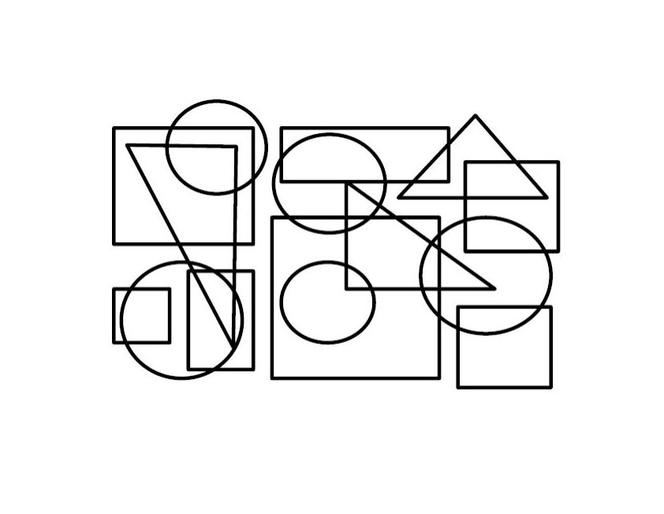 Podaj nazwę miasta w Polsce rozpoczynającego się na poniżej podane litery 
K - Katowice, K____________, K_______________________
W - Wolsztyn, W____________, W_____________________
B - Bytom, B________________, B____________________
P - P______________, P_____________________________
Z- Z_________________, Zbąszyń, Z___________________
L - Luboń, L______________, L _______________________
R - R______________ Radom
O - Oława, O___________, O_______________, O________Ćwiczenie 3W PIERWSZEJ CZĘŚCI TABELI WYRAZY ZAPISANO OD KOŃCA. W DRUGIEJ PROSZĘ NAPISAĆ POPRAWNIE:WYRAZY NAPISANE OD KOŃCA                  WYRAZY NAPISANE POPRAWNIETOLOMAS                                                              SAMOLOTDÓHCOMAS                                                         ................................................AKLEZIMAK                                                          ................................................TEROBAT                                                            ................................................REZELB                                                               ................................................   RETUPMOK                                                          ...............................................AKRANYRAM                                                        ................................................ŁÓTS                                                                 ................................................AKZCEICYW                                                        ................................................  ATĘIWŚ                                                       ...............................................        ZAJ. KSZTAŁTUJĄCE KREATYWNOŚĆProszę o wykonanie pracy plastycznej- przestrzennej  pt. JESIENNY LAS Do namalowania jesiennego lasu potrzebujecie: biała kartkę, farby plakatowe  lub akrylowe, dwa pędzle: płaski nieco szerszy i cienki okrągły oraz ,,kuchenną” szczotkę.Dzięki tej technice będziecie mogli spojrzeć na przyrodę i otaczające je w lesie drzewa z zupełnie innej perspektywy.Technika wykonania przedstawiona została w linku poniżej.Jesienny las praca plastyczna - Moje Dzieci KreatywnieREWALIDACJA – ZADANIE DLA AGATY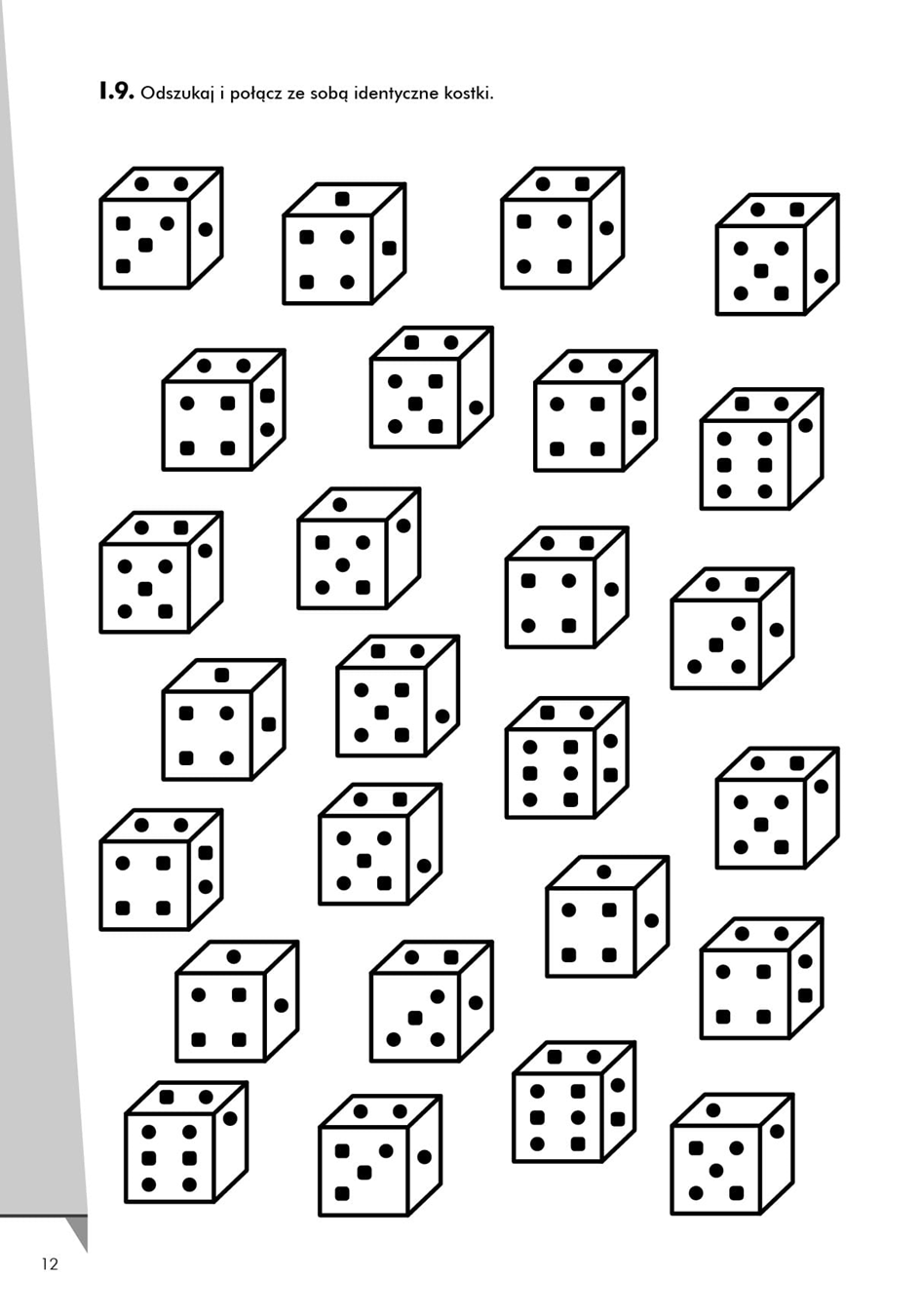 Porównaj rysunki, a następnie znajdź i zaznacz różnice w ułożeniu  sześciu figur.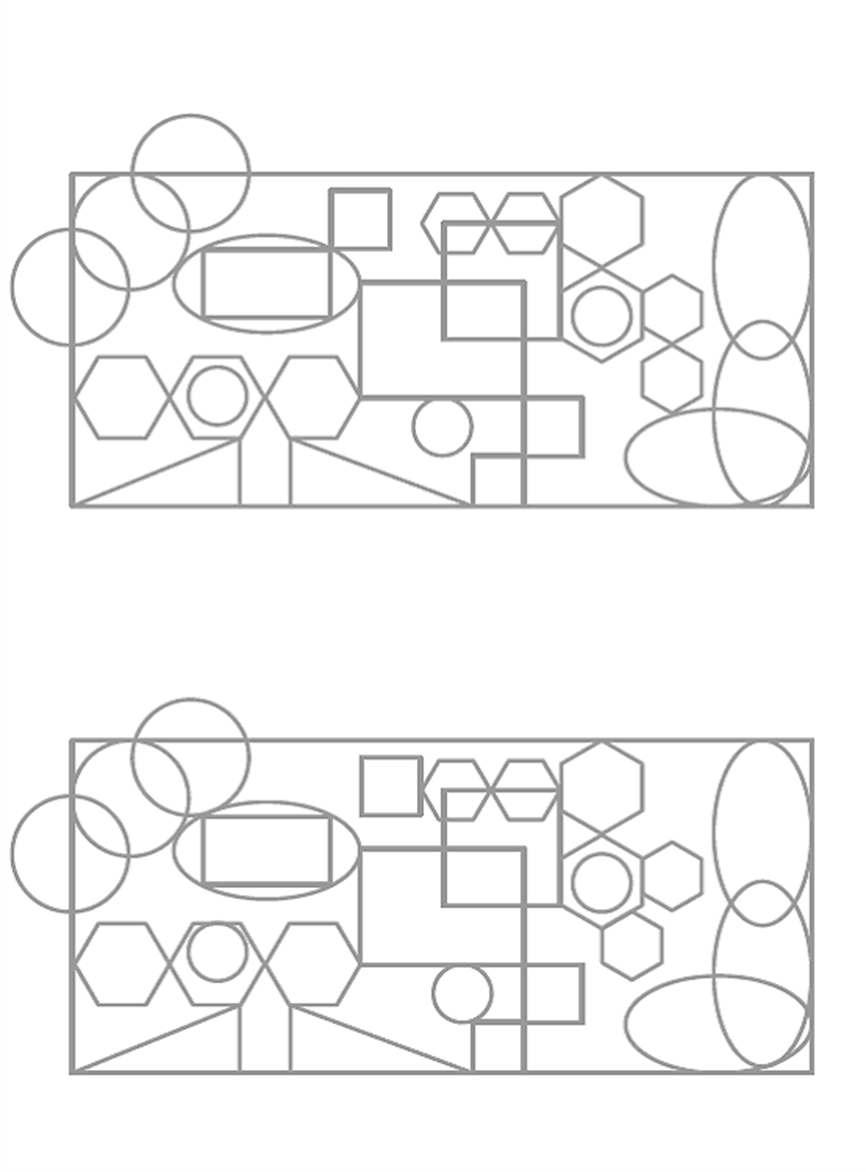 FUNKCJONOWANIE OSOBISTE I SPOŁECZNETemat: Zasady zdrowego stylu życia.Obejrzyj filmik umieszczony w linku poniżejhttps://www.youtube.com/watch?v=nd7cIKM-fSYnastępnie przejdź do wykonania zadań , pierwsze zadanie do wykonania on Line podane w linku: https://wordwall.net/pl/resource/897619zapisz do zeszytu: To WAŻNEPamiętaj! Jedz regularnie 5 posiłków i pamiętaj o częstym piciu wody. Myj zęby po jedzeniu. Jedz różnorodne warzywa i owoce jak najczęściej i w jak największej ilości. Jedz produkty zbożowe, zwłaszcza pełnoziarniste. Pij co najmniej 3–4 szklanki mleka dziennie (możesz je zastąpić jogurtem naturalnym, kefirem i – częściowo – serem). Jedz chude mięso, ryby, jaja, nasiona roślin strączkowych oraz wybieraj tłuszcze roślinne zamiast zwierzęcych. Nie spożywaj słodkich napojów oraz słodyczy (zastępuj je owocami i orzechami). Nie dosalaj potraw, nie jedz słonych przekąsek i produktów typu fast food. Bądź codziennie aktywny fizycznie co najmniej godzinę dziennie (ograniczaj oglądanie telewizji, korzystanie z komputera i innych urządzeń elektronicznych). Wysypiaj się, aby Twój mózg mógł wypocząć. Sprawdzaj regularnie wysokość i masę ciała.Zadanie:Przepisz zdania do zeszytu i dokończ je wg poznanej wiedzy:Regularne odżywianie się oznacza, że ……………………………………………Utrzymywanie siebie i swojego otoczenia w czystości oznacza, że……………………Odpowiednia ilość snu oznacza, że…………………………….…………………………..Właściwa aktywność fizyczna polega  na…………………………………………………Unikanie szkodliwych zachowań oznacza, że………………………………………………Zadanie:Wytnij elementy i wklej w odpowiednim miejscu piramidy zdrowia. 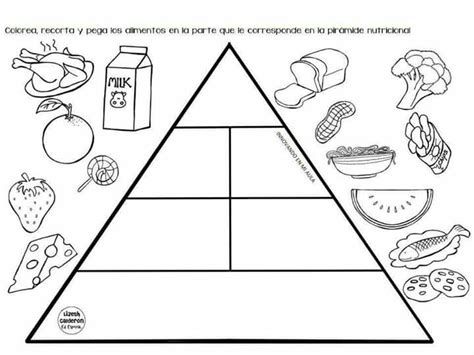 GOTOWANIETemat : Jesienne przepisy kulinarne z dyni . (1 godzina).Z internetu proszę wyszukać i przepisać do zeszytu po jednym przepisie dania kulinarnego z dyni :Przepis na zupę z dyni .Przepis na drugie danie z wykorzystaniem dyni .Przepis na kompot lub deser z dynią .Jeżeli chcesz to możesz wykorzystać te przepisy w kuchni domowej . Można przesłać dokumentację fotograficzną z prac kulinarnych w kuchni .]Temat : Andrzejkowe przepisy kulinarne . (1 godzina).Z internetu proszę wyszukać i przepisać do zeszytu po jednym przepisie na andrzejkowe dania kulinarne:Przepis na andrzejkowy deser .Przepis na andrzejkową przekąskę .Przepis na andrzejkowy koktajl bezalkoholowy .Przepisy z internetu można wykorzystać na rodzinnych imprezach andrzejkowych lub na andrzejkowych imprezach koleżeńskich .WYCHOWANIE   FIZYCZNETemat : Zabawy i ćwiczenia kształtujące poczucie rytmu.Na początek włączcie na komputerze filmik, zróbcie wokół siebie miejsce, odsuńcie wszelkie przedmioty spod nóg, krzesła itp.https://www.youtube.com/watch?v=XIKymKKs_WMPowtarzajcie ćwiczenia wg wskazówek trenera. Zapewne zbyt dużo siedzicie, pomorze to Wam trochę się rozciągnąć. Ćwiczenia takie powinniście wykonywać po dłuższym siedzeniu w miejscu, np. przy lekcjach, komputerze itp. Następnie popróbujcie poćwiczyć wraz z instruktorami.  Powtórzcie cały ,krótki układ kilkukrotnie. https://www.youtube.com/watch?v=w0rJ-CinZwIhttps://www.youtube.com/watch?v=c5sRBNO-0WkPiosenka, do której możecie potańczyć wg instrukcji znajduje się w linku poniżej.Powodzenia. Nagrania możecie przesłać na klasowego Messenger.https://www.youtube.com/watch?v=DiItGE3eAyQ&t=0s